REQUERIMENTO N.º 1415/2017Ementa: Informações a acerca da construção do Centro de Artes Marciais.Senhor PresidenteNobres VereadoresJustificativa:	Considerando que o término da construção do Centro de Artes Marciais, localizado no Parque Municipal de Feiras e Exposições Monsenhor Bruno Nardini, estava previsto para 26/03/2016 e que na data de hoje a obra ainda se encontra inconclusa, causando assim a degradação da parte já executada e a falta de segurança como mostra as fotos em anexo, e ainda, considerando a informação de que o contrato com a empresa classificada pela licitação foi rescindido em março do presente exercício;	A Vereadora Mônica Morandi vem pelo presente, respeitosamente e nos termos regimentais desta casa, após a aprovação em plenário, requerer que seja encaminhado o seguinte pedido de informações:Qual o motivo da rescisão contratual?Dentro da planilha orçamentária qual o valor disponibilizado para a obra e quanto foi utilizado até o momento?Qual a ação necessária para se dar prosseguimento à obra?Qual o prazo de retomada?Valinhos, 24 de agosto de 2017.______________________Mônica MorandiVereadoraFotos anexas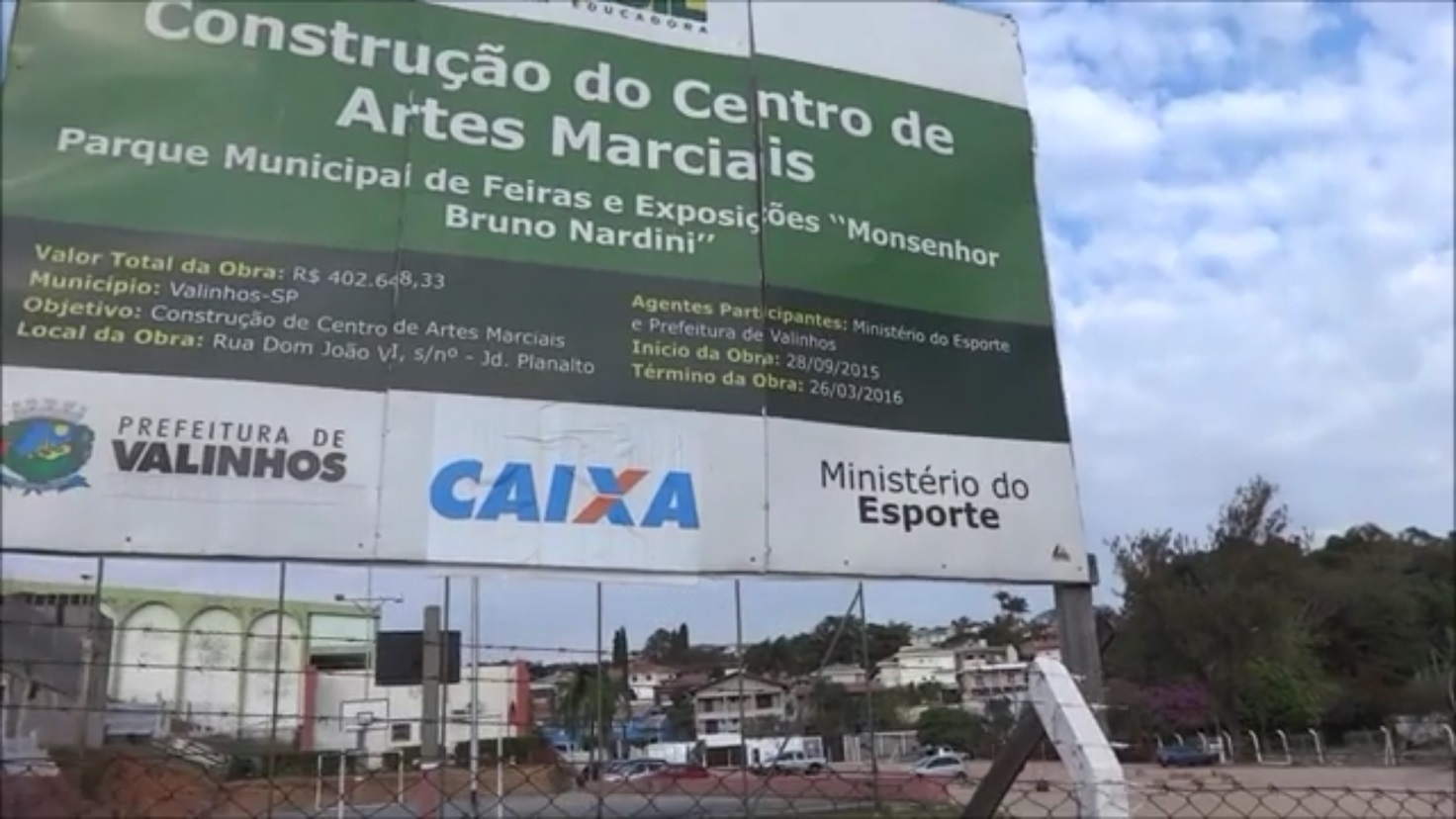 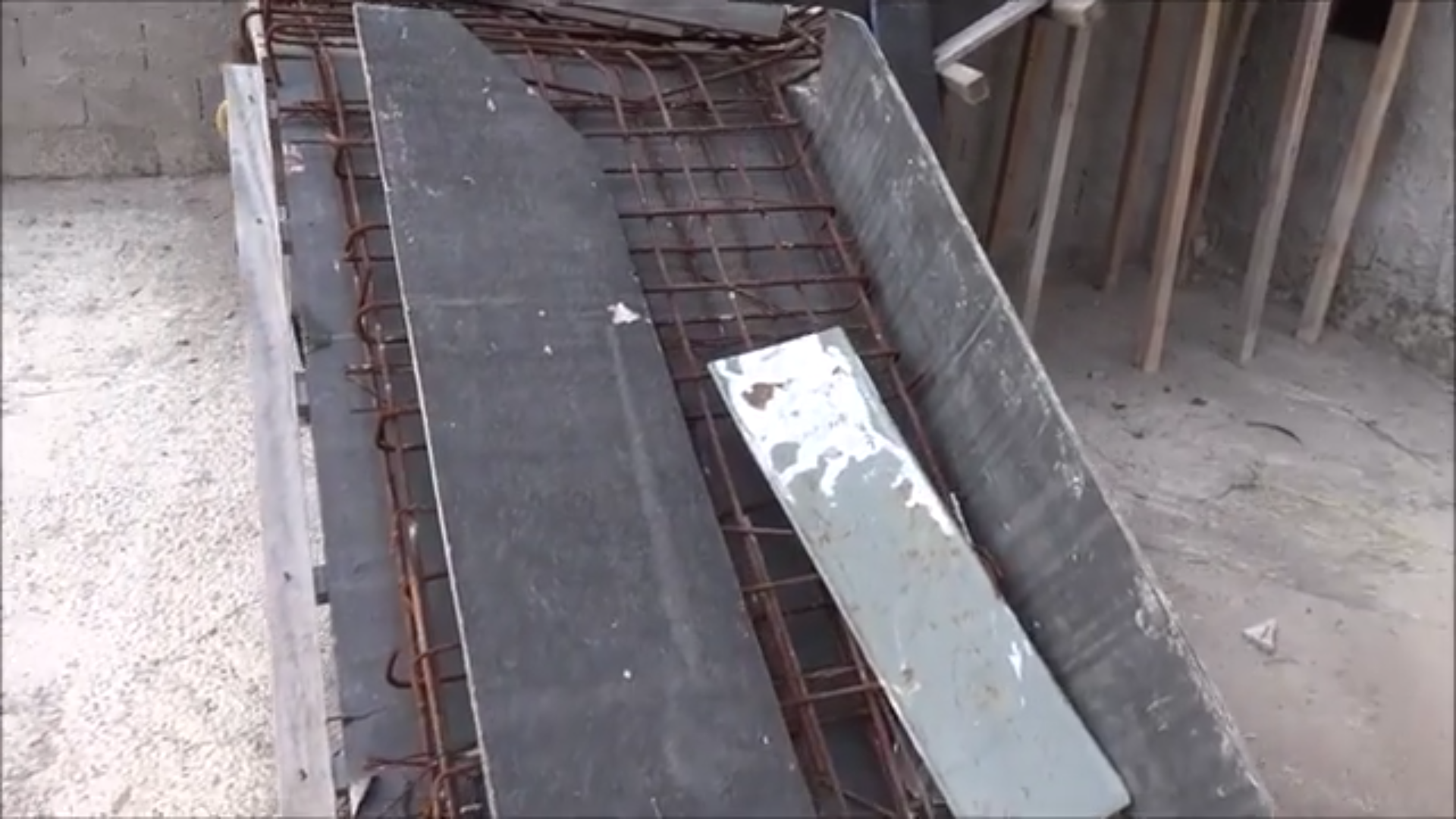 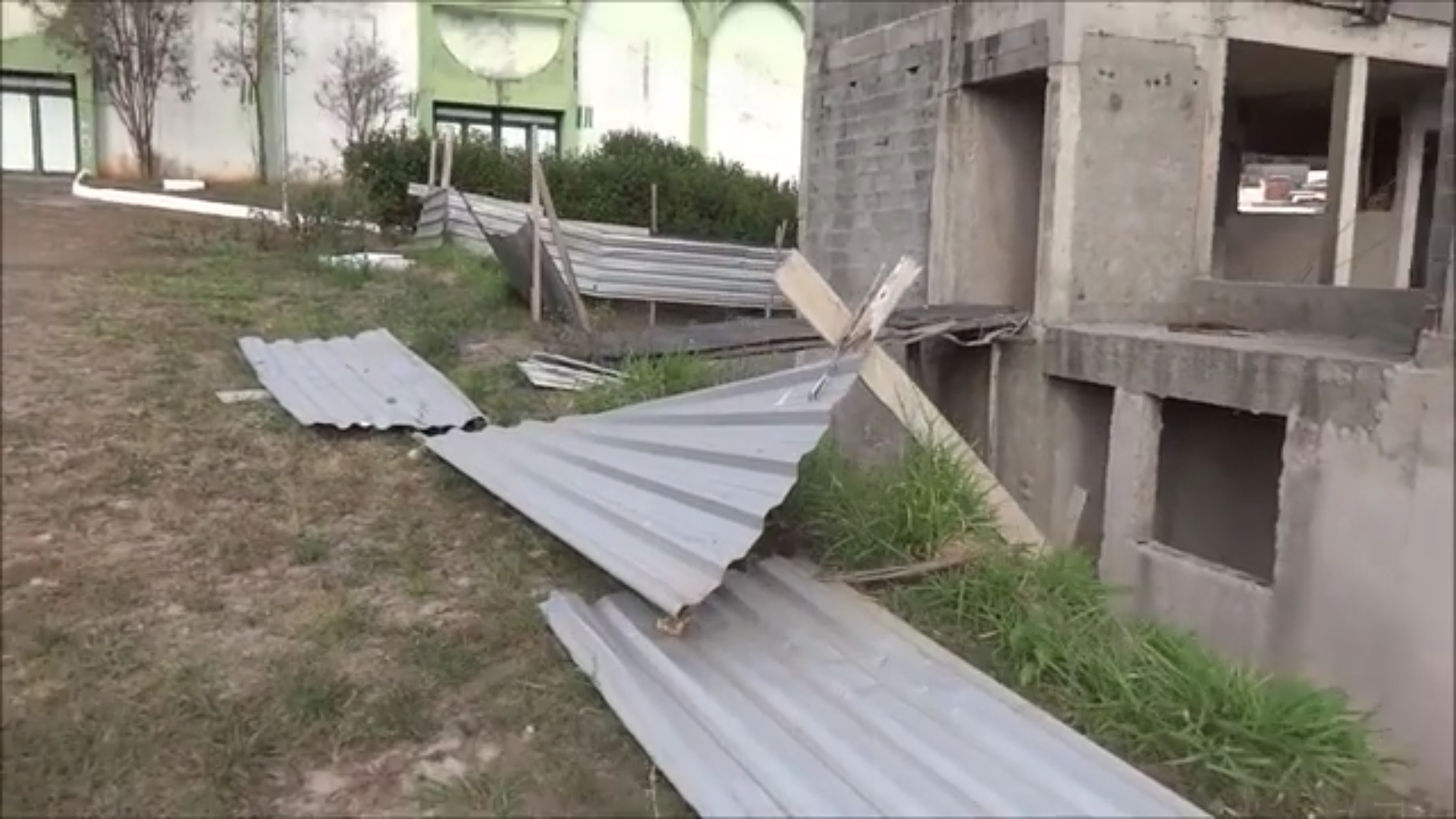 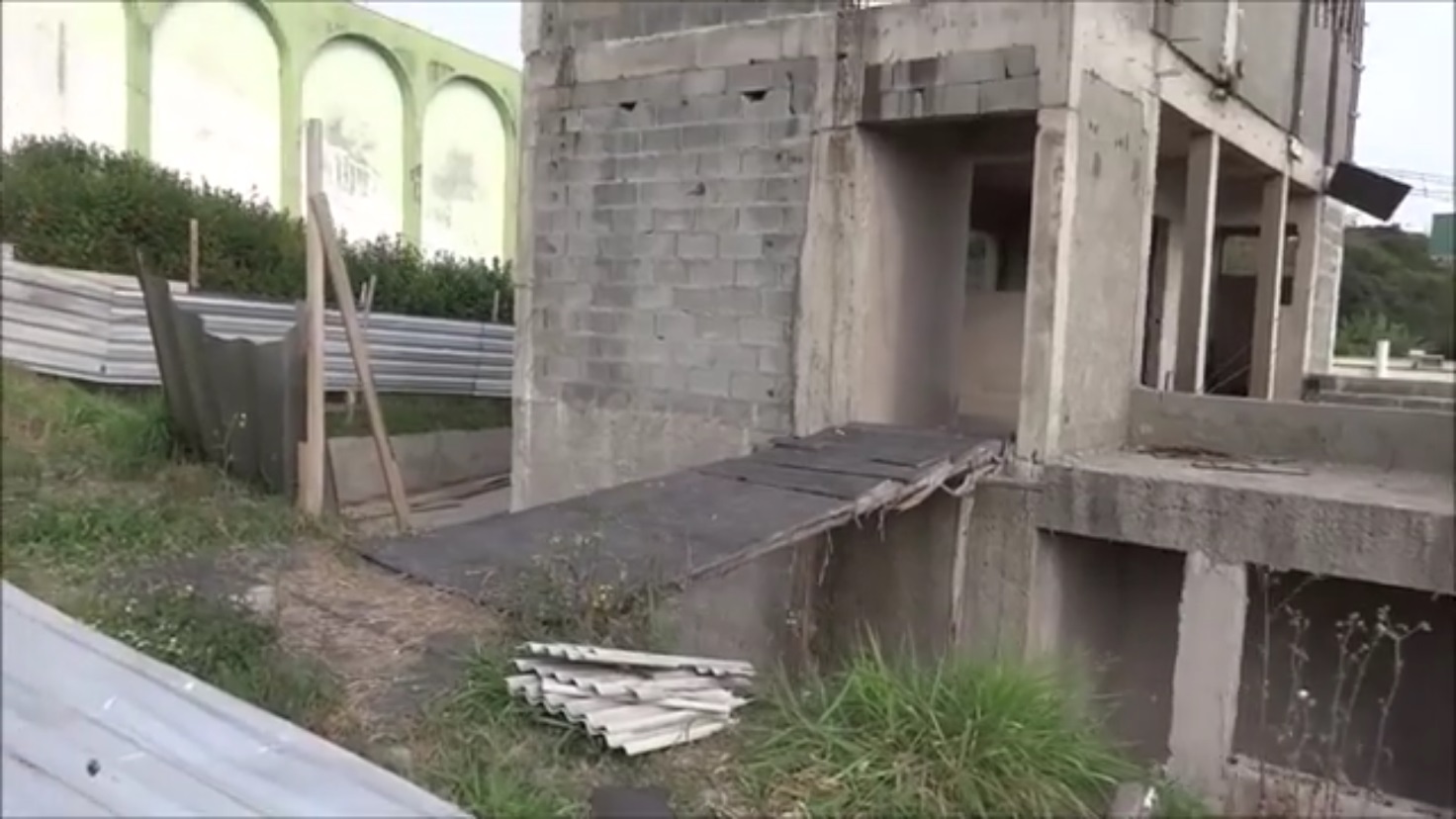 